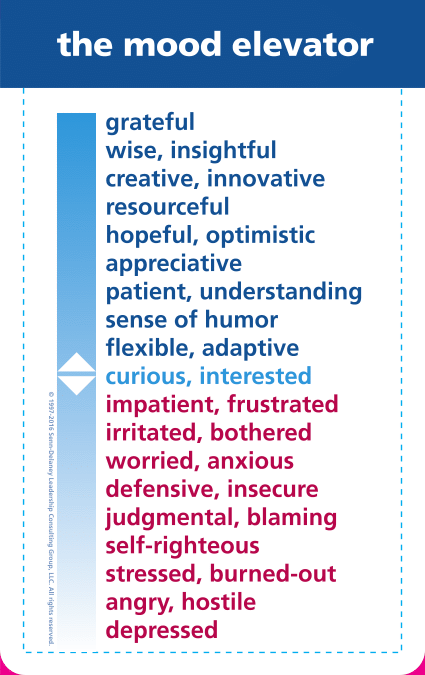 Larry Senn